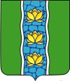 АДМИНИСТРАЦИЯ КУВШИНОВСКОГО РАЙОНАПОСТАНОВЛЕНИЕО внесении изменений в постановление администрации Кувшиновского района от 18.03.2020 № 90 «О введении режима «Повышенная готовность» на территории Кувшиновского района Тверской области»       В целях профилактики и предотвращения распространения на территории Кувшиновского района Тверской области новой коронавирусной инфекции    (COVID-2019), в соответствии с Федеральным законом от 21.12.1994 № 68-ФЗ «О защите населения и территорий от чрезвычайных ситуаций природного и техногенного характера», Указом Президента Российской Федерации от 02.04.2020 № 239 «О мерах по обеспечению санитарно-эпидемиологического благополучия населения на территории Российской Федерации в связи с распространением новой коронавирусной инфекции (COVID-19)» и законом Тверской области от 30.07.1998 № 26-ОЗ-2 «О защите населения и территорий области от чрезвычайных ситуаций природного и техногенного характера»,ПОСТАНОВЛЯЮ:1. Внести в постановление Администрации Кувшиновского района от 18.03.2020 № 90 «О введении режима «Повышенная готовность» на территории Кувшиновского района Тверской области» изменения, изложив его в следующей редакции:«О введении режима повышенной готовности на территории Кувшиновского района Тверской области» В целях профилактики и предотвращения распространения на территории Кувшиновского района Тверской области новой коронавирусной инфекции (COVID-2019), в соответствии с Федеральным законом от 21.12.1994   № 68-ФЗ «О защите населения и территорий от чрезвычайных ситуаций природного и техногенного характера» и законом Тверской области   от 30.07.1998 № 26-ОЗ-2 «О защите населения и территорий области   от чрезвычайных ситуаций природного и техногенного характера» постановляю:1) Ввести с 18 марта 2020 года на территории Кувшиновского района Тверской области режим повышенной готовности для органов управления и сил Кувшиновского звена Тверской территориальной подсистемы единой государственной системы предупреждения и ликвидации чрезвычайных ситуаций, установив муниципальный уровень реагирования.Границы территории, на которой могут возникнуть чрезвычайные ситуации, определить в пределах границ Кувшиновского района Тверской области.2. Установить, что распространение новой коронавирусной инфекции (COVID-2019) является в сложившихся условиях чрезвычайным и непредотвратимым обстоятельством, повлекшим введение режима повышенной готовности в соответствии с Федеральным законом от 21.12.1994 № 68-ФЗ                    «О защите населения и территорий от чрезвычайных ситуаций природного и техногенного характера», который является обстоятельством непреодолимой силы.3. Запретить проведение на территории Кувшиновского района Тверской области спортивных, зрелищных, публичных и иных массовых мероприятий до отмены запрета в установленном порядке.4. Временно приостановить на территории Кувшиновского района Тверской области до отмены данных мер в установленном порядке:1) проведение досуговых, развлекательных, зрелищных, культурных, физкультурных, спортивных (в том числе тренировочных), выставочных, просветительских, рекламных и иных подобных мероприятий с очным участием граждан, а также оказание соответствующих услуг;2) посещение гражданами зданий, строений, сооружений (помещений в них), предназначенных преимущественно для проведения указанных в подпункте 1 настоящего пункта мероприятий (оказания услуг), в том числе деятельность ночных клубов (дискотек) и иных аналогичных объектов, кинотеатров (кинозалов), детских игровых комнат, детских развлекательных центров, иных досуговых и развлекательных заведений;3) посещение гражданами парков культуры и отдыха, аттракционов, детских (игровых) площадок, спортивных площадок и иных аналогичных мест массового посещения граждан.5. Временно приостановить с 27 марта 2020 года до отмены данной меры в установленном порядке посещение обучающимися профессиональных образовательных организаций, реализующих программы среднего профессионального образования, функции и полномочия учредителей которых осуществляют исполнительные органы государственной власти Тверской области.6. Временно приостановить на территории Кувшиновского района Тверской области:1) с 28 марта 2020 года по 30 апреля 2020 года бронирование мест, прием и размещение граждан в гостиницах и иных аналогичных объектах, в которых предоставляются услуги по временному проживанию граждан, кроме лиц                     (за исключением иностранных граждан, осуществляющих трудовую деятельность на территории Российской Федерации), находящихся в служебных командировках или служебных поездках, подтверждаемых соответствующими документами;2) с 28 марта 2020 года по 30 апреля 2020 года деятельность организаций общественного питания, за исключением дистанционной торговли;Данное ограничение не распространяется на предприятия общественного питания, осуществляющие организацию питания для работников организаций, при условии обеспечения:ежедневного измерения температуры тела работников предприятий общественного питания до начала рабочего времени (смены) при входе в соответствующий объект и в течение рабочего времени (смены) (по показаниям) бесконтактным способом с обязательным отстранением от нахождения на рабочем месте лиц с повышенной температурой тела и (или) с признаками инфекционного заболевания;ежедневного проведения дезинфекции помещений соответствующего объекта, контактных поверхностей (мебели, оборудования и т.п.) и обеззараживания воздуха в помещениях данного объекта с использованием соответственно дезинфицирующих средств и оборудования, соответствующих режиму новой коронавирусной инфекции (COVID-2019);постоянного использования работниками во время нахождения в соответствующем объекте средств индивидуальной защиты органов дыхания и дезинфицирующих средств, соответствующих режиму новой коронавирусной инфекции (COVID-2019);перевода максимально возможного количества работников, осуществляющих свою трудовую деятельность, на удаленный (дистанционный) режим работы по решению руководителя организации с учетом должностных обязанностей работников и (или) технологических, организационных и иных особенностей функционирования соответствующих объектов;соблюдения  работниками и посетителями соответствующих объектов дистанции до других граждан не менее 1,5 метра, в том числе путем нанесения специальной разметки и установления специального режима допуска и нахождения в зданиях, строениях, сооружениях (помещениях в них), на соответствующей территории (включая прилегающую территорию), используемых организацией, с учетом должностных обязанностей работников и (или) технологических, организационных и иных особенностей функционирования соответствующих объектов;постоянного наличия дезинфицирующих средств, соответствующих режиму новой коронавирусной инфекции (COVID-2019), для использования посетителями при входе в соответствующий объект;3) оказание стоматологических услуг, за исключением заболеваний и состояний, требующих оказания стоматологической помощи в экстренной или неотложной форме, до отмены данной меры в установленном порядке;4) оказание платных медицинских услуг медицинскими организациями частной системы здравоохранения, за исключением заболеваний и состояний, требующих оказания медицинской помощи в экстренной или неотложной форме, до отмены данной меры в установленном порядке;5) с 28 марта 2020 года по 12 апреля 2020 года работу парикмахерских.Функционирование объектов, указанных в настоящем подпункте, возобновляется при условии обеспечения: ежедневного измерения температуры тела работников до начала рабочего времени (смены) при входе в соответствующий объект и в течение рабочего времени (смены) (по показаниям) бесконтактным способом с обязательным отстранением от нахождения на рабочем месте лиц с повышенной температурой тела и (или) с признаками инфекционного заболевания; ежедневного проведения дезинфекции помещений соответствующего объекта, контактных поверхностей (мебели, оборудования и т.п.) и обеззараживания воздуха в помещениях данного объекта с использованием соответственно дезинфицирующих средств и оборудования, соответствующих режиму новой коронавирусной инфекции (COVID-2019); постоянного использования работниками во время нахождения в соответствующем объекте средств индивидуальной защиты органов дыхания и дезинфицирующих средств, соответствующих режиму новой коронавирусной инфекции (COVID-2019); соблюдения работниками и посетителями соответствующих объектов дистанции до других граждан не менее 1,5 метра, в том числе путем нанесения специальной разметки и установления специального режима допуска и нахождения в зданиях, строениях, сооружениях (помещениях в них), на соответствующей территории (включая прилегающую территорию), используемых организацией, с учетом должностных обязанностей работников и (или) технологических, организационных и иных особенностей функционирования соответствующих объектов; постоянного наличия дезинфицирующих средств, соответствующих режиму новой коронавирусной инфекции (COVID-2019), для использования посетителями при входе в соответствующий объект; 6) с 28 марта 2020 года по 30 апреля 2020 года работу бань.7) с 28 марта 2020 года по 30 апреля 2020 года работу (за исключением оказания парикмахерских услуг) салонов красоты, косметических салонов (кабинетов), СПА-салонов, массажных салонов, соляриев, саун и иных объектов, в которых оказываются подобные услуги, предусматривающие очное присутствие гражданина»;8) с 28 марта 2020 года по 30 апреля 2020 года прием документов для предоставления государственных и муниципальных услуг в помещениях многофункциональных центров предоставления государственных и муниципальных услуг, предусматривающий очное присутствие гражданина. Выдача документов, являющихся результатом предоставления государственных и муниципальных услуг по ранее поданным заявлениям, осуществляется в установленном порядке, при условии обеспечения предварительной записи;9) с 28 марта 2020 года по 30 апреля 2020 года работу объектов розничной торговли, за исключением работы следующих объектов: аптек и аптечных пунктов;специализированных объектов розничной торговли, в которых осуществляется заключение договоров на оказание услуг связи и реализация связанных с данными услугами средств связи;специализированных объектов розничной торговли, реализующих зоотовары (включая корма для животных и ветеринарные препараты);объектов розничной торговли в части реализации продовольственных товаров и (или) непродовольственных товаров первой необходимости, указанных в приложении к настоящему постановлению;объектов розничной торговли, в которых реализация автомобильных запасных частей, моторных масел, шин осуществляется организациями по продаже, ремонту и техническому обслуживанию транспортных средств на основании договоров с их изготовителями или импортерами;объектов розничной торговли, осуществляющих реализацию запасных частей к сельскохозяйственной и иной специализированной техники;специализированных объектов розничной торговли, осуществляющих реализацию строительных и отделочных материалов и инструментов, садово-огородных предметов и инвентаря, санитарно-технических изделий;продажи товаров дистанционным способом, в том числе с условием доставки.Работа объектов розничной торговли, указанных в абзацах втором – восьмом настоящего подпункта, осуществляется при условии обеспечения:ежедневного измерения температуры тела работников до начала рабочего времени (смены) при входе в объект розничной торговли и в течение рабочего времени (смены) (по показаниям) бесконтактным способом с обязательным отстранением от нахождения на рабочем месте лиц с повышенной температурой тела и (или) с признаками инфекционного заболевания;ежедневного проведения дезинфекции помещений объекта розничной торговли, контактных поверхностей (мебели, оргтехники и т.п.) и обеззараживания воздуха в помещениях данного объекта с использованием соответственно дезинфицирующих средств и оборудования, соответствующих режиму новой коронавирусной инфекции (COVID-2019);постоянного использования работниками во время нахождения в объекте розничной торговли средств индивидуальной защиты органов дыхания и дезинфицирующих средств, соответствующих режиму новой коронавирусной инфекции (COVID-2019);перевода максимально возможного количества работников, осуществляющих свою трудовую деятельность, на удаленный (дистанционный) режим работы по решению руководителя организации с учетом должностных обязанностей работников и (или) технологических, организационных и иных особенностей функционирования организации;соблюдения работниками и посетителями объектов розничной торговли дистанции до других граждан не менее 1,5 метра, в том числе путем нанесения специальной разметки и установления специального режима допуска и нахождения в зданиях, строениях, сооружениях (помещениях в них), на соответствующей территории (включая прилегающую территорию), используемых организацией;постоянного наличия дезинфицирующих средств, соответствующих режиму новой коронавирусной инфекции (COVID-2019), для использования посетителями при входе в объект розничной торговли;10) с 28 марта 2020 года по 30 апреля 2020 года работу ярмарок;11) по 30 апреля 2020 года посещение обучающимися образовательных организаций, предоставляющих общее, дополнительное образование, осуществляющих спортивную подготовку, обеспечив реализацию образовательных программ общего образования с применением электронного обучения и дистанционных образовательных технологий в порядке, определяемом администрацией образовательной организации. 7. Администрациям организаций, указанных в подпункте 1 пункта 6 настоящего постановления (далее – Организации), во взаимодействии с ГБУЗ «Кувшиновская ЦРБ» и органами местного самоуправления Кувшиновского района Тверской области:1) обеспечить лицам, уже проживающим в Организациях, условия для их самоизоляции, а также проведение необходимых санитарно-эпидемиологических мероприятий до окончания срока проживания указанных лиц без возможности его продления;2) организовать питание лиц, уже проживающих в Организациях, непосредственно в зданиях проживания указанных лиц в соответствии с разъяснениями Федеральной службы по надзору в сфере защиты прав потребителей и благополучия человека.8. Обязать граждан:1) прибывших на территорию Кувшиновского района Тверской области с территорий, где зарегистрированы случаи новой коронавирусной инфекции (COVID-2019):передавать сведения о месте и датах их пребывания, возвращения, контактной информации на «горячую линию» для граждан, вернувшихся с территорий, где зарегистрированы случаи новой коронавирусной инфекции (COVID-2019) (номер телефона «горячей линии» 8-800-333-93-72);при появлении первых признаков респираторной инфекции оставаться дома (по месту пребывания) и незамедлительно обращаться за медицинской помощью в медицинскую организацию по месту прикрепления с представлением информации о своем пребывании на территории, где зарегистрированы случаи новой коронавирусной инфекции (COVID-2019);соблюдать постановления санитарных врачей о нахождении в режиме изоляции на дому.2) совместно проживающих в период обеспечения изоляции с гражданами, в отношении которых приняты постановления санитарных врачей об изоляции, обеспечить самоизоляцию на дому на срок, указанный в постановлениях санитарных врачей.9. Рекомендовать гражданам:1) в возрасте старше 65 лет, находящимся на территории Кувшиновского района Тверской области, до отмены данного решения в установленном порядке не покидать места проживания (пребывания), за исключением случаев обращения за экстренной (неотложной) медицинской помощью и случаев иной прямой угрозы жизни и здоровью, случаев следования к месту (от места) осуществления деятельности (в том числе работы), осуществления деятельности, связанной с передвижением по территории Кувшиновского района Тверской области, в случае если такое передвижение непосредственно связано с осуществлением деятельности, которая не приостановлена в соответствии с нормативными правовыми актами Российской Федерации, Тверской области и Кувшиновского района, в том числе с оказанием транспортных услуг и услуг доставки, случаев следования к ближайшему месту приобретения товаров, работ, услуг, реализация которых не ограничена в соответствии с нормативными правовыми актами Российской Федерации, Тверской области и Кувшиновского района, выноса отходов, выгула домашних животных на расстоянии, не превышающем 100 метров от места проживания (пребывания), а также следования к месту проживания (пребывания) в другой субъект Российской Федерации».2) ограничить поездки, в том числе в целях туризма и отдыха.10. Обязать водителей легкового такси и водителей, осуществляющих регулярные перевозки пассажиров и багажа автомобильным и городским наземным транспортом, использовать средства индивидуальной защиты органов дыхания.11. Рекомендовать юридическим лицам и индивидуальным предпринимателям:1) обеспечить выполнение мероприятий по организации режима труда работников, в том числе по:обязательной дезинфекции контактных поверхностей (мебели, оргтехники и других) во всех помещениях в течение дня;использованию в помещениях оборудования по обеззараживанию воздуха;наличию в организации запаса дезинфицирующих средств для уборки помещений и обработки рук работников;ограничению зарубежных командировок;использованию селекторной аудио-, видеосвязи для производственных совещаний и решения различных вопросов (при наличии технической возможности);2) обеспечить измерение температуры тела работникам на рабочих местах с обязательным отстранением с соблюдением установленного порядка от нахождения на рабочем месте лиц с повышенной температурой;3) оказывать работникам содействие в обеспечении соблюдения режима самоизоляции на дому;4) при поступлении запроса Управления Федеральной службы по надзору в сфере защиты прав потребителей и благополучия человека по Тверской области незамедлительно представлять информацию о всех контактах заболевшего новой коронавирусной инфекцией (COVID-2019) в связи с исполнением им трудовых функций, обеспечить проведение дезинфекции помещений, где находился заболевший;5) не допускать с соблюдением установленного порядка на рабочее место и (или) территорию организаций работников из числа граждан, вернувшихся с территорий иностранных государств, где зарегистрированы случаи новой коронавирусной инфекции (COVID-2019), а также работников, в отношении которых приняты постановления санитарных врачей об изоляции.12. ГБУЗ «Кувшиновская ЦРБ» рекомендовать:1)  в соответствии с законодательством Российской Федерации закупку специализированных медицинских изделий для проведения бесконтактной термометрии, средств индивидуальной защиты и дезинфицирующих средств для рук;2)  проведение лабораторного обследования на новую коронавирусную инфекцию (COVID-2019) всем лицам, вернувшимся в течение двух недель из стран Европы или прибывшим транзитом из стран Европы, а также всем лицам, вернувшимся в течение месяца из зарубежных поездок и обратившимся за медицинской помощью по поводу появления симптомов простудных заболеваний;3) выполнение поручений, определенных постановлениями Главного государственного санитарного врача Российской Федерации от 24.01.2020 № 2  «О дополнительных мероприятиях по недопущению завоза и распространения новой коронавирусной инфекции, вызванной 2019-CoV», от 02.03.2020 № 5                 «О дополнительных мерах по снижению рисков завоза и распространения новой коронавирусной инфекции (2019-nCoV)»;4) отбор и направление в лаборатории подведомственных Управлению Федеральной службы по надзору в сфере защиты прав потребителей и благополучия человека по Тверской области учреждений для лабораторного исследования материала от всех лиц с признаками простудных заболеваний, вернувшихся в течение двух недель из стран Европы или прибывших транзитом из стран Европы, лиц, вернувшихся в течение месяца из зарубежных поездок и обратившихся за медицинской помощью по поводу появления симптомов простудных заболеваний, а также лиц, контактных с больными новой коронавирусной инфекцией (COVID-2019);5)  привлечение необходимого числа сотрудников для отбора материала для лабораторного исследования на новую коронавирусную инфекцию (COVID-2019) и выделение необходимых объемов расходных материалов для указанных целей;6)  выдачу листков нетрудоспособности лицам, находившимся в контакте с больным с подтвержденным лабораторно случаем новой коронавирусной инфекции (COVID-2019);7) при выявлении проб, содержащих возбудитель, организовать немедленную госпитализацию больного в одну из медицинских организаций, осуществляющих стационарную помощь инфекционным больным, с соблюдением всех правил биологической безопасности, направление материала от соответствующего лица в лаборатории подведомственных Управлению Федеральной службы по надзору в сфере защиты прав потребителей и благополучия человека по Тверской области учреждений и немедленную передачу информации об указанном случае в Управление Федеральной службы по надзору в сфере защиты прав потребителей и благополучия человека по Тверской области;13. Образовательным учреждениям Кувшиновского района во взаимодействии с органами местного самоуправления Кувшиновского района Тверской области организовать:1) обеспечение соблюдения противоэпидемического режима в соответствующих образовательных организациях;14. В целях обеспечения питанием отдельных категорий детей в период временного приостановления посещения общеобразовательных организаций: 1) МУ Кувшиновский РОО, Государственное казенное учреждение Тверской области «Центр социальной поддержки населения» Кувшиновского района Тверской области,  совместно с органами местного самоуправления Кувшиновского района Тверской области организовать для учеников начальных классов муниципальных общеобразовательных организаций Тверской области, а также детей из малоимущих семей с 5 по 11 классов, обучающихся в муниципальных общеобразовательных организациях Тверской области и имеющих право на обеспечение бесплатным питанием в учебные дни, для которых временно приостановлено посещение общеобразовательных организаций в период с 30 марта 2020 года по 3 апреля 2020 года и на период организации дистанционного обучения с 6 апреля 2020 года, предоставление в указанные периоды  по заявлению одного из родителей (законных представителей) детей продуктовых наборов (далее – продуктовый набор) из расчета количества учебных дней установленных правовыми актами Министерства образования Тверской области, Министерства социальной защиты населения Тверской области;2) Рекомендовать МУ «Кувшиновский РОО обеспечить приобретение продуктовых наборов и организовать их выдачу в соответствии с Приказом Министерства образования Тверской области от 06.04.2020 № 466/ПК                         «Об обеспечении обучающихся бесплатным питанием в виде продуктового набора (сухого пайка) в условиях ситуации связанной с распространением коронавирусной инфекцией».15. Редакции газеты «Знамя» во взаимодействии с ГБУЗ «Кувшиновская ЦРБ» осуществлять систематическое информирование граждан, в том числе граждан старше 60 лет, лиц, страдающих хроническими заболеваниями бронхо-легочной, сердечно-сосудистой и эндокринной систем, о возможных рисках заражения новой коронавирусной инфекцией (COVID-2019), а также о необходимости ограничения посещения мест массового скопления людей и вызова врача на дом при появлении симптомов простудных заболеваний, ухудшении состояния, связанного с имеющимися болезнями.16. КЧС и ОПБ и силам Кувшиновского звена Тверской территориальной подсистемы единой государственной системы предупреждения и ликвидации чрезвычайных ситуаций для предупреждения чрезвычайных ситуаций провести комплекс мероприятий, определенный Положением о Тверской территориальной подсистеме единой государственной системы предупреждения и ликвидации чрезвычайных ситуаций, утвержденным постановлением Правительства Тверской области от 23.04.2019 № 127-пп, и планами действий по предупреждению и ликвидации чрезвычайных ситуаций природного и техногенного характера с учетом положений настоящего постановления.17. Настоящее постановление, за исключением пунктов 3, 4, вступает в силу со дня его подписания и подлежит официальному опубликованию.Пункты 3, 4 настоящего постановления вступают в силу со дня его официального опубликования».18. Приложение к постановлению администрации Кувшиновского района от 18.03.2020 № 90 «О введении режима повышенной готовности на территории Кувшиновского района Тверской области» изложить в редакции согласно приложению 1 к настоящему постановлению. 19. Настоящее постановление вступает в силу со дня его официального опубликования.Глава Кувшиновского района                  		                           А.С. НикифороваПриложение к постановлению администрации Кувшиновского района от 17.04.2020 № 132«Приложение к постановлению администрации Кувшиновского района от 18.03.2020 № 90»Перечень непродовольственных товаров первой необходимости1.	Санитарно-гигиеническая маска.2.	Антисептик для рук.3.	Салфетки влажные.4.	Салфетки сухие.5.	Мыло туалетное.6.	Мыло хозяйственное.7.	Паста зубная.8.	Щетка зубная.9.	Бумага туалетная.10.	 Гигиенические прокладки.11.	 Стиральный порошок.12.	 Подгузники детские.13.	 Спички, коробок.14.	 Свечи.15.	 Пеленка для новорожденного.16.	 Шампунь детский.17.	 Крем от опрелостей детский.18.	 Бутылочка для кормления.19.	 Соска-пустышка.20.	 Бензин автомобильный.21.	 Дизельное топливо.22.	Газомоторное топливо (компримированный природный газ, сжиженный природный газ, сжиженный углеводородный газ)».17.04.2020 г.№132г. Кувшиново